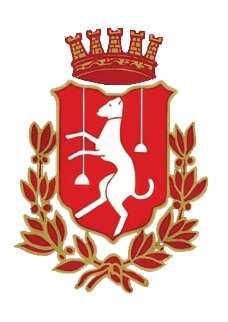 Comuna e Castiglione Delle Stiviere dheqendra krahinore per arsimin e te rriturvekursi gjuhes Italiane dhe shtetesiaper grat e huajaqendra e argetimit Mondolandia lagja pes kontinentet.cdo te hene e te merkurete premten nga dhjetori  (nga 9:00 deri ne 12:00)